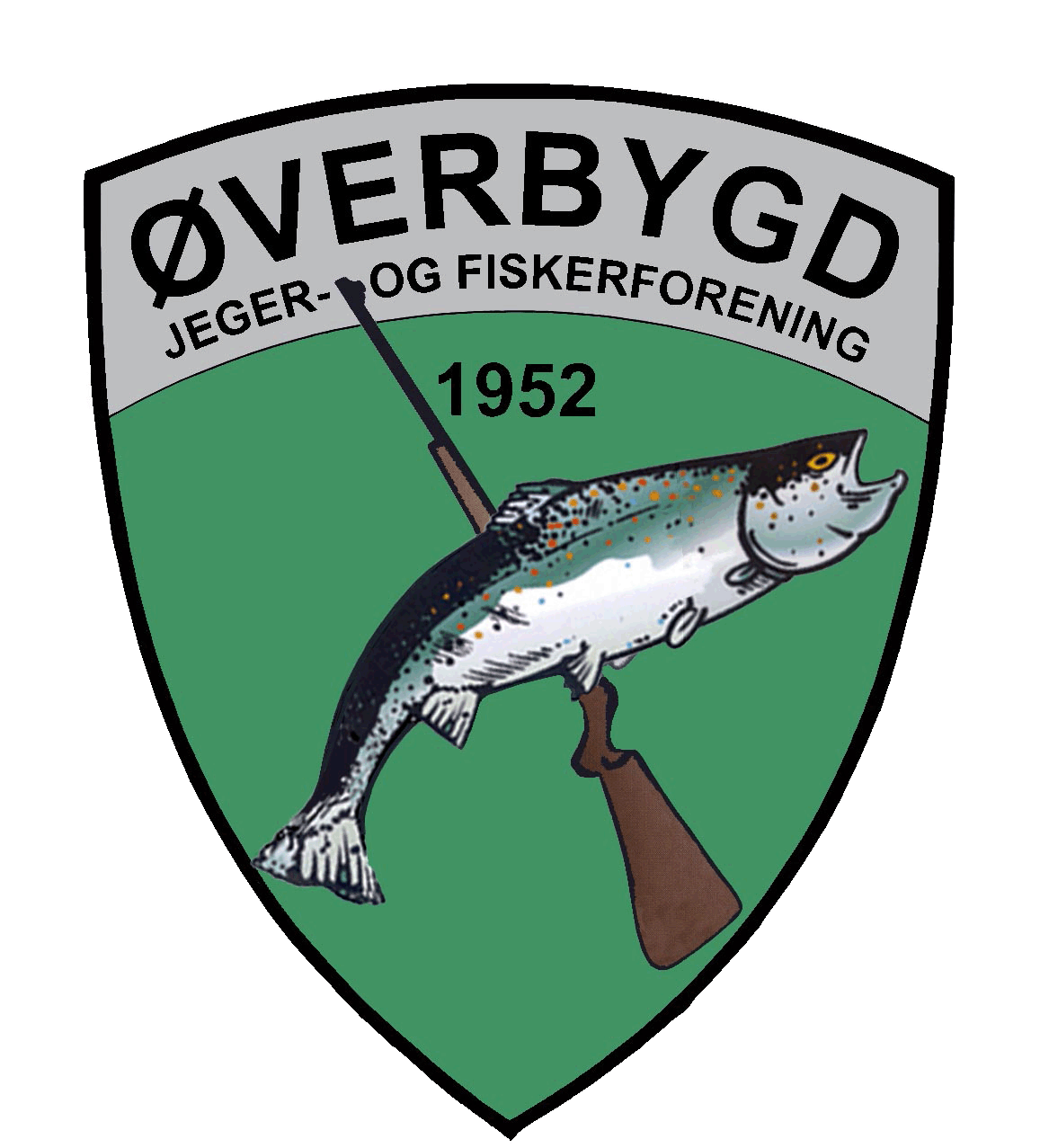 	REFERAT STYREMØTE 2024                        Øverbygd JFF	REFERAT STYREMØTE 2024                        Øverbygd JFF	REFERAT STYREMØTE 2024                        Øverbygd JFF	REFERAT STYREMØTE 2024                        Øverbygd JFFTid:16.01.2416.01.24Sted:Øverbygd sanitetsforeningØverbygd sanitetsforeningInnkalt av:StyretStyretStyretStyretStyretOrdstyrer:LederLederReferent:Referent:Knut JohansenTil stede:Knut Johansen, Asgeir Kaldhol, Anne-Berit Simonsen, Arild Asp, Simen, Asgeir, GeirKnut Johansen, Asgeir Kaldhol, Anne-Berit Simonsen, Arild Asp, Simen, Asgeir, GeirKnut Johansen, Asgeir Kaldhol, Anne-Berit Simonsen, Arild Asp, Simen, Asgeir, GeirKnut Johansen, Asgeir Kaldhol, Anne-Berit Simonsen, Arild Asp, Simen, Asgeir, GeirKnut Johansen, Asgeir Kaldhol, Anne-Berit Simonsen, Arild Asp, Simen, Asgeir, GeirSak nrTemaTemaTemaTemaAnsv.11/24Referat fra forrige møte:
Vedtak:GodkjentReferat fra forrige møte:
Vedtak:GodkjentReferat fra forrige møte:
Vedtak:GodkjentReferat fra forrige møte:
Vedtak:GodkjentSekretær2/24Kostnader laksefiskeVedtak: Påløpte kostnader ifb laksefiske oversendes Statskog, onkl investeringer siste årene samt dugnadstimerKostnader laksefiskeVedtak: Påløpte kostnader ifb laksefiske oversendes Statskog, onkl investeringer siste årene samt dugnadstimerKostnader laksefiskeVedtak: Påløpte kostnader ifb laksefiske oversendes Statskog, onkl investeringer siste årene samt dugnadstimerKostnader laksefiskeVedtak: Påløpte kostnader ifb laksefiske oversendes Statskog, onkl investeringer siste årene samt dugnadstimerLeder3/24ÅrsmøteVedtak: Årsmøte avvikles fredag 8.mars. Sted: Filmcamp. Asgeir sjekker mhp middag i fb med møtet.ÅrsmøteVedtak: Årsmøte avvikles fredag 8.mars. Sted: Filmcamp. Asgeir sjekker mhp middag i fb med møtet.ÅrsmøteVedtak: Årsmøte avvikles fredag 8.mars. Sted: Filmcamp. Asgeir sjekker mhp middag i fb med møtet.ÅrsmøteVedtak: Årsmøte avvikles fredag 8.mars. Sted: Filmcamp. Asgeir sjekker mhp middag i fb med møtet.Leder4/24Infosak klubbhus:

Prosessen går, søknad om festetomt Statskog er underveis. Avtale med HOLT Auto beror på positivt svar. Bør søke kommunen/Statskogfondet om støtte/midler til renoveringVedtak: Info vedr klubbhus tas til etteretningInfosak klubbhus:

Prosessen går, søknad om festetomt Statskog er underveis. Avtale med HOLT Auto beror på positivt svar. Bør søke kommunen/Statskogfondet om støtte/midler til renoveringVedtak: Info vedr klubbhus tas til etteretningInfosak klubbhus:

Prosessen går, søknad om festetomt Statskog er underveis. Avtale med HOLT Auto beror på positivt svar. Bør søke kommunen/Statskogfondet om støtte/midler til renoveringVedtak: Info vedr klubbhus tas til etteretningInfosak klubbhus:

Prosessen går, søknad om festetomt Statskog er underveis. Avtale med HOLT Auto beror på positivt svar. Bør søke kommunen/Statskogfondet om støtte/midler til renoveringVedtak: Info vedr klubbhus tas til etteretningLeder5/24RåvannspilkenVedtak: Arrangeres 20.april. Geir avklarer med skytterlaget om leie av huset.RåvannspilkenVedtak: Arrangeres 20.april. Geir avklarer med skytterlaget om leie av huset.RåvannspilkenVedtak: Arrangeres 20.april. Geir avklarer med skytterlaget om leie av huset.RåvannspilkenVedtak: Arrangeres 20.april. Geir avklarer med skytterlaget om leie av huset.Leder6/24Eventuelt:Ingen saker.Eventuelt:Ingen saker.Eventuelt:Ingen saker.Eventuelt:Ingen saker.Leder16.01.24Ref:Knut JohansenKnut Johansen